Formulaire d’Entretien AnnuelComité de Suivi Individuel (CSI)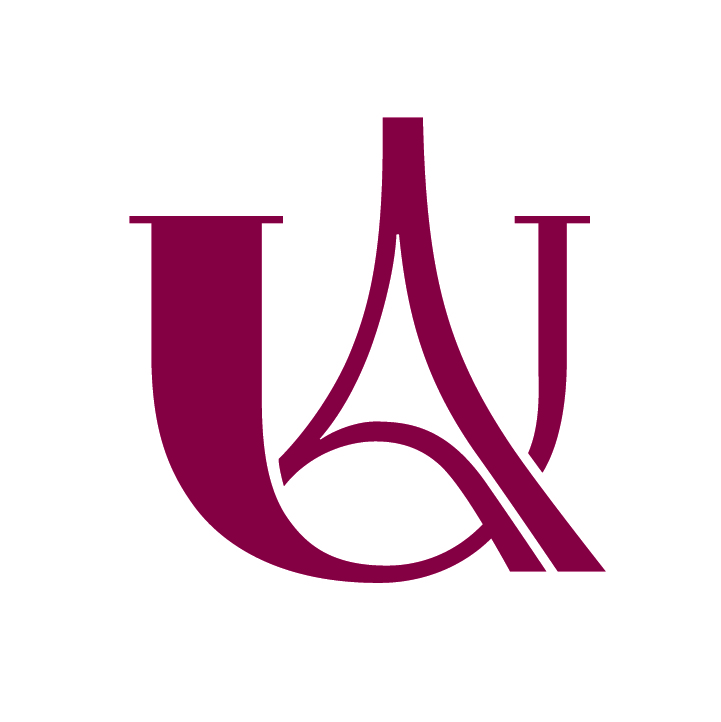 Université Paris CitéSpécialité InformatiqueNOM du (de la) doctorant(e):Prénom(s) du (de la) doctorant(e):Numéro étudiant:Laboratoire:Établissement:Directrice(s)/Directeurs(s) de thèse:Titre de la thèse:Année d’inscription:Date de début de la thèse:Date préliminaire de soutenance:Co-tutelle: Oui/NonCifre: Oui/Non0.1 Composition du comité de suivi1. Membre 1:• Nom et Prénom:• Qualité: (CR,DR,MCF,PR)• Affiliation:2. Membre 2:• Nom et Prénom:• Qualité: (CR,DR,MCF,PR)• Affiliation:0.2 Interactions entre le(la) doctorant(e) et les encadrantsFréquence des rencontres:(+ ou -)Détail:Qualité de la communication:(+ ou -)Détail:Niveau de réactivité:(+ ou -)Détail:Commentaires:0.3 Intégration et échangesÉchanges avec d’autres doctorant(e)s du laboratoire: (+ ou -)Détail:Participation aux réunions d’équipe: (+ ou -)Détail:Participation aux séminaires (locaux ou extérieurs): (+ ou -)Détail:Participation aux groupes de travail (locaux ou extérieurs): (+ ou -)Détail:Échanges avec des spécialistes du domaine (nationales ou internationales):(+ ou -)Détail:Commentaires:0.4 Conditions matériellesAvis général: (+ ou -)Commentaires:0.5 Publications• Revues internationales:• Revues nationales:• Conférences internationales:• Conférences nationales:• Prépublications (HAL, Arxiv, ...):• Autres:Commentaires:0.6 Présentations orales• Séminaires:• Conférences:• Posters:• Autres:Commentaires:0.7 Formation Doctorale• Écoles d’été:• Conférences nationales (auditeur/ orateur) :• Conférences internationales (auditeur/ orateur) :• Autres:Commentaires:0.8 Activités complémentaires• Enseignement:• Mandats électifs:• Autres:Commentaires:0.9 Avis sur le renouvellement de l’inscriptionAvis général:(+ ou -)Appréciation globale sur l’avancement de la thèse et/ou réserves:0.10 Recommandations du CSI pour l’année suivante0.11 Signatures• NOM Prénom:                                      signature:• NOM Prénom:                                      signature: